Stéréoisomères en pharmacologieNiveau : terminale SCompétences mises en œuvre :S’approprier : Extraire l’information utile.Analyser :Organiser et exploiter les informations extraites.Communiquer :Rédiger un texte de manière cohérente et compréhensible.Principe de l’activité :Dans le cadre d’une étude de documents, on facilite l’extraction d’informations utiles (par le biais d’étiquettes) afin de répondre à une problématique. Conditions de mise en œuvre : L’élève doit attribuer chaque étiquette à une partie du texte. Il doit également exclure les étiquettes n’ayant aucun rapport au texte ou celles délivrant une information erronée.	L’élève doit utiliser certaines étiquettes pour répondre à la problématique.Durée : 1  séance d’une heure ou de 2 h si on veut faire rédiger correctement la réponse du pharmacien.Outils : ordinateur + vidéoprojecteur. Documents à disposition :Situation déclenchante et consignes à donner aux élèves.Documents 1 à 6,Liste des étiquettes.Contexte dans lequel s’inscrit l’activité : méthodologie, remédiation. Sources :Documents issus de la revue « techniques de l’ingénieur », écrits par le professeur Serge Kirkiacharian. Stéréoisomères en pharmacologie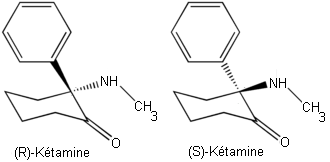 Les étiquettes du texte :Les étiquettes erronées :Les étiquettes hors texte :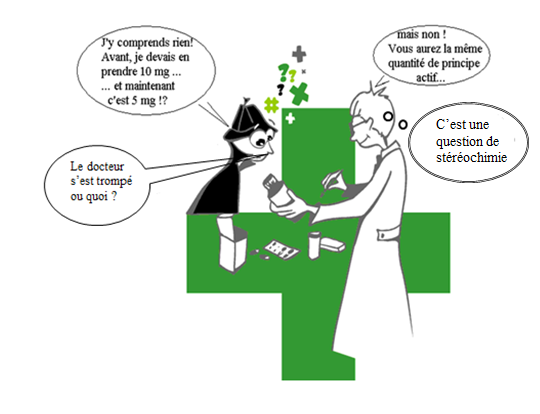 Document à vidéoprojeter ou à distribuerCONSIGNES A DONNER AUX ELEVES :Affecter chaque étiquette au document délivrant l’information correspondante.Sélectionner et coller les étiquettes utiles à la rédaction de la réponse du pharmacien. A partir de ces étiquettes, rédiger la réponse complète du pharmacien.